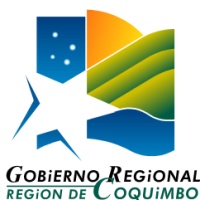 INVITACIÓNLucía Pinto Ramírez, Intendenta de la Región de Coquimbo; Adriana Peñafiel Villafañe, Presidenta del Consejo Regional, Carlos Galleguillos Rojo Presidente de la Comisión de Medio Ambiente Energía y Minería del Consejo Regional en conjunto  con (nombre del representante legal) Representante Legal de (Nombre de la organización) de (Nombre de la comuna), tienen el agrado de invitar a usted al (Evento de inauguración, clausura, muestra, gala, etc.) del proyecto “Nombre del proyecto”, financiado por el Fondo de Medio Ambiente 2019 del Gobierno Regional de Coquimbo.Esta actividad se realizará en (sede social, cancha, parque, estadio, etc.), ubicado en (Dirección Completa), (Nombre Comuna), el día (Día, Mes y Año), a las (Horario) hrs. Vuestra asistencia dará realce a nuestra presentación. Confirmar al fono: ________________(Nombre Comuna), (Mes y Año).REQUERIMIENTO DE PIEZAS GRÁFICASLa confección de pasacalles, pendones, afiches u otras piezas gráficas que apunten a difundir el proyecto es necesario que al menos contengan la siguiente información:Logo del Gobierno Regional de CoquimboNombre del proyectoNombre de la instituciónMonto financiadoDías, horas y lugar donde se realizará la actividadIncorporar la frase: “PROYECTO FINANCIADO CON EL FONDO DE MEDIO AMBIENTE 2019 DEL GOBIERNO REGIONAL DE COQUIMBO”